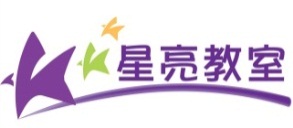 协康会「星亮教室」 – 孤独症儿童及早干预扶轮社公益培训项目报名表格二(适用于报读1605-1609老师培训课程)1.	报读课程课程编号：          课程名称：                                                                     课程编号：          课程名称：                                                                     2.	申請人资料姓名：		                                先生/女士*	(*请删去不适用者)手机：		                                电邮/QQ/微信：		                               住址：		                         		                                                   教育程度：		                                                                                其他相关证书/专业资格：		                               		                               3.	服务单位推荐任职单位：		                         		 服务类别：		                         服务单位地址：			                         	                               ___     	_加入单位日期：                        现时职称：		        	                          	 获单位推荐参加本课程：是	*请附上由单位盖章及签署的推荐书(如未提供，申请将不获考虑)4.	服务经验服务自闭症学童经验：		没有	有 (           年)曾否参加有关自闭症课程：没有	有 (课程名称及主办单位：		                        )如何获知本课程：		                         		                                       曾否参加协康会课程：	没有 有	(详情：___________________________________________________)  曾否接触协康会教材：	没有 有	(详情：___________________________________________________)  5.	请简要说明现时服务自闭症儿童的情况，遇到的主要困难，及对这个课程的期望。(200字内)6.	声明及承诺（欲參加本課程者，請務必全部勾選，以示同意） 	本人声明上述提供的资料全部属实，如发现有虚假，申请将被取消。 	本人明白此乃公益课程，学费及教材一概免费，名额不可转让，将出席全部课堂，努力学习，并于回到单位后一年内为最少10名儿童进行发展评核及制定个别教育计划，并付诸实行。本人承诺尊重协康会拥有教材和课程的知识产权，不作复印、照相、录像、录音等侵权行为。 	本人同意主办及协办单位使用以上提供的联络资料，跟进学习情况及通知续后培训及相关活动。申请人签署：                     		        	　　签署日期：                     		